UNIVERSITETET 
I OSLO Institutt for litteratur, områdestudier og europeiske språk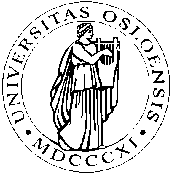 SKULEEKSAMEN2012/VÅR 1 (ei) sideNynorskIBER1501- Den iberiske verda - ei historisk innføring4 timar										7. juni 2012Ingen tillatne hjelpemiddel.Studenten skal skrive alle svara på innføringsark.Du kan svare på engelsk, norsk, spansk eller portugisisk.Eksamen har to deler. I del 1 veljer kandidaten tre av fem kortsvarsoppgåver. I del 2 veljer kandidaten ei av tre essay-oppgåver. Del 1 tel 40% av karakteren, medan del 2 tel 60%.Del 1.Velj tre av følgjande oppgåver: a) NAFTA
b) Peronisme
c) Tlatelolco-Massakren
d) La Violencia
e) Vargas og Estado NovoDel 2.Velj ei av følgjande essay-oppgåver:a) Forskjellar og likskapar mellom Francos styre i Spania og Salazars i Portugal
b) ISI-politikken i Latin-Amerika
c) Beskriv og samanlikn overgangen frå diktatur til demokrati i Latin-Amerika og på Den iberiske halvøya.--------------------------------------------------------------------------------------------------------------------Dersom du ynskjer grunngjeving: Ta kontakt med din faglærar på e-post innan 1 veke etter at sensuren er kunngjort i StudentWeb. Oppgi namn og kandidatnummer. Sensor avgjer om grunngjevinga skal gjevast skriftleg eller munnleg.